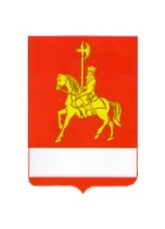 КАРАТУЗСКИЙ РАЙОННЫЙ СОВЕТ ДЕПУТАТОВРЕШЕНИЕ 21.08. 2018                                 с. Каратузское                                     № 22-181  Об изготовлении (написании) портретов   жителей Каратузского района в рамках проекта «Гордость района – люди труда»Во исполнение резолюции Съезда депутатов Каратузского района от 21 апреля 2016 года,  руководствуясь   решением Каратузского районного Совета депутатов от 24.11.2016 №  В-75 «Об утверждении положения о порядке пополнения    фондов  филиала  «Сельская картинная галерея» муниципального бюджетного учреждения культуры «Каратузский краеведческий музей» портретами  жителей Каратузского района в рамках проекта «Гордость района – люди труда»,  заслушав и обсудив  решение рабочей комиссии по вопросу «О выдвижении кандидатур на изготовление (написание) портретов   жителей Каратузского района в рамках проекта «Гордость района – люди труда»,  Каратузский районный Совет депутатов РЕШИЛ:                                                                                                                                                                                                                                                                                                                                                                                                                                                                                                             1.За весомый вклад в социальное, экономическое  развитие района, профессиональное мастерство, плодотворную общественную, культурную, политическую, благотворительную, деятельность, изготовить Портреты следующих жителей Каратузского района в рамках проекта «Гордость района – люди труда»:Брамман Ивана Карловича, 1958 года рождения,  место жительства деревня  Верхняя Буланка, Каратузского района, руководителя КФХ «Брамман».            Проскурякова Виктора Яковлевича, 1963 года рождения, место жительства село Каратузское,  тракториста  Государственного предприятия Красноярского края «Каратузское дорожное ремонтно-строительное управление».           Рябихину  Веру Дмитриевну,  1949 года рождения, место жительства село Черемушка Каратузского района,  учителя физики муниципального общеобразовательного учреждения «Черемушкинская средняя общеобразовательная школа имени Героя Советского Союза Г.В.Комарова».3. Контроль за выполнением настоящего решения оставляю за собой.4. Решение вступает в силу со дня его принятия и подлежит официальному опубликованию в  районной газете «Знамя труда».Председатель Каратузского районногоСовета депутатов                                                                           Г.И.Кулакова